                  FZ.2380.42.S.22.2022INFORMACJAO UNIEWAŻNIENIU POSTĘPOWANIA	Zawiadamiam, że postępowanie o udzielenie zamówienia publicznego prowadzone w trybie podstawowym bez negocjacji na ŚWIADCZENIE KOMPLEKSOWYCH USŁUG HOLOWANIA WRAZ Z WSZELKIMI PRACAMI TOWARZYSZĄCYMI, POJAZDÓW I ICH CZĘŚCI ZATRZYMANYCH DO DYSPOZYCJI POLICJI, A TAKŻE HOLOWANIE POJAZDÓW SŁUŻBOWYCH POLICJI - W REJONIE DZIAŁANIA JEDNOSTEK POLICJI 
WOJ. PODLASKIEGO - 4 (postępowanie nr 42/S/22) zostało unieważnione w zakresie poniższych zadań częściowych:- w zakresie zadania nr 4 (Sokółka), zadania nr 6 (Zambrów), zadania nr 7 (Augustów), zadania 
nr 8 (Sejny) i zadania nr 10 (Suwałki) – na podstawie art. 255 pkt 1 ustawy Prawo zamówień publicznych (tekst jedn. Dz. U. z 2021 r. poz. 1129 ze zm.) – w zakresie wymienionych zadań nie złożono żadnej oferty.- w zakresie zadania nr 1 (Augustów), zadania nr 2 (Sejny), zadania nr 9 (Siemiatycze) i zadania nr 11  (Wysokie Mazowieckie) – na podstawie art. 255 pkt 2 ustawy Prawo zamówień publicznych (tekst jedn. Dz. U. z 2021 r. poz. 1129 ze zm.) – wszystkie złożone w postępowaniu w zakresie wymienionych zadań oferty podlegają odrzuceniu.Sławomir Wilczewski                                   (podpis na oryginale)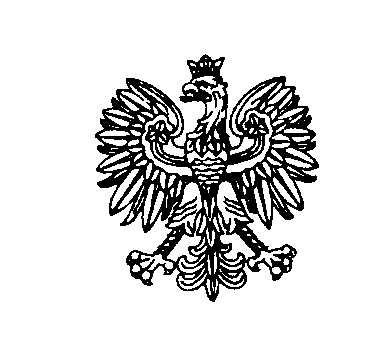 Białystok, dnia 14 października 2022 rokuBiałystok, dnia 14 października 2022 rokuBiałystok, dnia 14 października 2022 rokuBiałystok, dnia 14 października 2022 rokuBiałystok, dnia 14 października 2022 roku                         ZastępcaKomendanta Wojewódzkiego Policji w Białymstoku                         ZastępcaKomendanta Wojewódzkiego Policji w Białymstoku                         ZastępcaKomendanta Wojewódzkiego Policji w Białymstoku